ΘΕΜΑ: Εργαστηριακές Ασκήσεις Χημείας Γυμνασίου την Τρίτη 5 Μαρτίου 2024.Αγαπητοί συνάδελφοι και συναδέλφισσες, 2ο ΕΚΦΕ Ηρακλείου διοργανώνει συνάντηση συνδιαμόρφωσησ εργαστηριακών ασκήσεων Χημείας Γυμνασίου, την Τρίτη 5 Φεβρουαρίου και ώρα 12-2, στο χώρο του 2ου ΕΚΦΕ Ηρακλείου. Τα θέματα της συνάντησης είναι:Α) Διάσπαση του νερού – Ηλεκτρόλυση, Χημικές Αντιδράσεις ανίχνευσης Υδρογόνου, Οξυγόνου και Διοξειδίου του άνθρακα, Ηλεκτρική Αγωγιμότητα Διαλυμάτων.  Παρακαλούνται οι συνάδελφοι που έχουν συσκευές Hoffman και θέλουν να τις ενεργοποιήσουν, να τις φέρουν μαζί τους.Πίνακας αποδεκτών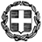 ΕΛΛΗΝΙΚΗ ΔΗΜΟΚΡΑΤΙΑΥΠΟΥΡΓΕΙΟ ΠΑΙΔΕΙΑΣ ΚΑΙ ΘΡΗΣΚΕΥΜΑΤΩΝ----ΠΕΡ/ΚΗ Δ/ΝΣΗ Π/ΘΜΙΑΣ ΚΑΙ Δ/ΘΜΙΑΣ ΕΚΠ/ΣΗΣ ΚΡΗΤΗΣΔ/ΝΣΗ Δ/ΘΜΙΑΣ ΕΚΠ/ΣΗΣ ΗΡΑΚΛΕΙΟΥ2o ΕΡΓΑΣΤΗΡΙΑΚO  ΚΕΝΤΡO  ΦΥΣΙΚΩΝ  ΕΠΙΣΤΗΜΩΝ ΗΡΑΚΛΕΙΟΥΗράκλειο,    1/3/2024Αρ. Πρωτ. :  2ο  ΕΚΦΕ ΗΡΑΚΛΕΙΟΥΤαχ. Δ/νση   	: Μάχης Κρήτης 52, 71303 Ηράκλειο                                      Πληροφορίες  : Ειρήνη ΔερμιτζάκηΤηλ. -Fax      	: 2810370508E-mail            	:  mail@2ekfe.ira.sch.grΙστοσελίδα     	:  http://2ekfe-new.ira.sch.gr/ΠΡΟΣ:  Όλα τα σχολεία αρμοδιότητας του 2ου  ΕΚΦΕ Ηρακλείου, κ. Αθηνά Γκινούδη, κ. Μαρία ΚαλαθάκηΗ Υπεύθυνη του 2ου Ε.Κ.Φ.Ε. Ηρακλείου   Ειρήνη Δερμιτζάκη Ο Διευθυντήςτης  Δ/νσης Δ.Ε. Ηρακλείου Αντώνιος ΦουντουλάκηςΟΝΟΜΑΣΙΑ ΣΧΟΛΕΙΟΥEMAILΟΝΟΜΑΣΙΑ ΣΧΟΛΕΙΟΥEMAIL2ο ΓΥΜΝΑΣΙΟ ΗΡΑΚΛΕΙΟΥmail@2gym-irakl.ira.sch.gr2ο ΓΕΝΙΚΟ ΛΥΚΕΙΟ ΗΡΑΚΛΕΙΟΥmail@2lyk-irakl.ira.sch.gr4ο ΓΥΜΝΑΣΙΟ ΗΡΑΚΛΕΙΟΥmail@4gym-irakl.ira.sch.gr4ο ΓΕΝΙΚΟ ΛΥΚΕΙΟ ΗΡΑΚΛΕΙΟΥmail@4lyk-irakl.ira.sch.gr6ο ΓΥΜΝΑΣΙΟ ΗΡΑΚΛΕΙΟΥmail@6gym-irakl.ira.sch.gr7ο ΓΕΝΙΚΟ ΛΥΚΕΙΟ ΗΡΑΚΛΕΙΟΥmail@7lyk-irakl.ira.sch.gr8ο ΓΥΜΝΑΣΙΟ ΗΡΑΚΛΕΙΟΥmail@8gym-irakl.ira.sch.gr10ο ΓΕΝΙΚΟ ΛΥΚΕΙΟ ΗΡΑΚΛΕΙΟΥmail@10lyk-irakl.ira.sch.gr9ο ΓΥΜΝΑΣΙΟ ΗΡΑΚΛΕΙΟΥmail@9gym-irakl.ira.sch.gr13ο ΓΕΝΙΚΟ ΛΥΚΕΙΟ ΗΡΑΚΛΕΙΟΥmail@13lyk-irakl.ira.sch.gr10ο ΓΥΜΝΑΣΙΟ ΗΡΑΚΛΕΙΟΥmail@10gym-irakl.ira.sch.grΓΕΝΙΚΟ ΛΥΚΕΙΟ Ν.ΑΛΙΚΑΡΝΑΣΣΟΥmail@lyk-n-alikarn.ira.sch.gr11ο ΓΥΜΝΑΣΙΟ ΗΡΑΚΛΕΙΟΥmail@11gym-irakl.ira.sch.grΓΕΝΙΚΟ ΛΥΚΕΙΟ ΑΣΗΜΙΟΥmail@lyk-asim.ira.sch.grΓΥΜΝΑΣΙΟ Ν. ΑΛΙΚΑΡΝΑΣΣΟΥmail@gym-n-alikarn.ira.sch.grΓΕΝΙΚΟ ΛΥΚΕΙΟ ΒΙΑΝΝΟΥmail@lyk-viann.ira.sch.grΓΥΜΝΑΣΙΟ ΑΡΚΑΛΟΧΩΡΙΟΥmail@gym-arkal.ira.sch.grΓΕΝΙΚΟ ΛΥΚΕΙΟ ΓΟΥΒΩΝmail@lyk-gouvon.ira.sch.grΓΥΜΝΑΣΙΟ ΑΣΗΜΙΟΥmail@gym-asimiou.ira.sch.grΓΕΝΙΚΟ ΛΥΚΕΙΟ ΕΠΙΣΚΟΠΗΣmail@lyk-episk.ira.sch.grΓΥΜΝΑΣΙΟ ΒΙΑΝΝΟΥmail@gym-viannou.ira.sch.grΓΕΝΙΚΟ ΛΥΚΕΙΟ ΚΑΣΤΕΛΛΙΟΥmail@lyk-kastell.ira.sch.grΓΥΜΝΑΣΙΟ ΓΟΥΒΩΝmail@gym-gouvon.ira.sch.grΓΕΝΙΚΟ ΛΥΚΕΙΟ Λ. ΧΕΡΣΟΝΗΣΟΥmail@lyk-limen.ira.sch.grΓΥΜΝΑΣΙΟ ΕΠΙΣΚΟΠΗΣmail@gym-episk.ira.sch.grΓΕΝΙΚΟ ΛΥΚΕΙΟ ΜΑΛΙΩΝmail@lyk-malion.ira.sch.grΓΥΜΝΑΣΙΟ ΘΡΑΨΑΝΟΥmail@gym-thraps.ira.sch.grΓΕΝΙΚΟ ΛΥΚΕΙΟ ΜΕΛΕΣΩΝmail@lyk-meles.ira.sch.grΓΥΜΝΑΣΙΟ ΚΑΣΤΕΛΛΙΟΥmail@gym-kastell.ira.sch.grΓΕΝΙΚΟ ΛΥΚΕΙΟ ΜΟΧΟΥmail@lyk-mochou.ira.sch.grΓΥΜΝΑΣΙΟ Λ. ΧΕΡΣΟΝΗΣΟΥmail@gym-chers.ira.sch.grΓΕΝΙΚΟ ΛΥΚΕΙΟ ΧΑΡΑΚΑmail@lyk-charak.ira.sch.grΓΥΜΝΑΣΙΟ ΜΑΛΙΩΝmail@gym-malion.ira.sch.grΚΑΛΛΙΤΕΧΝΙΚΟ ΣΧΟΛΕΙΟ (ΛΥΚΕΙΑΚΕΣ ΤΑΞΕΙΣ)mail@gym-kallitech.ira.sch.grΓΥΜΝΑΣΙΟ ΜΕΛΕΣΩΝmail@gym-meles.ira.sch.grΜΟΥΣΙΚΟ ΣΧΟΛΕΙΟ - ΛΥΚΕΙΑΚΕΣ ΤΑΞΕΙΣmail@gym-mous-irakl.ira.sch.grΓΥΜΝΑΣΙΟ ΜΟΧΟΥmail@gym-mochou.ira.sch.grΠΡΟΤΥΠΟ ΓΕΝΙΚΟ ΛΥΚΕΙΟ ΗΡΑΚΛΕΙΟΥmail@lyk-peir-irakl.ira.sch.grΓΥΜΝΑΣΙΟ ΧΑΡΑΚΑmail@gym-charak.ira.sch.grΓΕΝΙΚΟ ΛΥΚΕΙΟ ΑΡΚΑΛΟΧΩΡΙΟΥmail.lyk-arkal.ira.sch.grΚΑΛΛΙΤΕΧΝΙΚΟ ΓΥΜΝΑΣΙΟmail@gym-kallitech.ira.sch.grΟΝΟΜΑΣΙΑ ΣΧΟΛΕΙΟΥEMAILΜΟΥΣΙΚΟ ΣΧΟΛΕΙΟ - ΓΥΜΝΑΣΙΟmail@gym-mous-irakl.ira.sch.grΟΝΟΜΑΣΙΑ ΣΧΟΛΕΙΟΥEMAILΠΡΟΤΥΠΟ ΓΥΜΝΑΣΙΟ ΗΡΑΚΛΕΙΟΥmail@gym-peir-irakl.ira.sch.gr3ο ΕΠΑ.Λ. ΗΡΑΚΛΕΙΟΥmail@3epal-irakl.ira.sch.grΣΧΟΛΕΙΟ ΕΥΡΩΠΑΪΚΗΣ ΠΑΙΔΕΙΑΣmail@sch-eur-education.ira.sch.gr5ο ΕΠΑ.Λ. ΗΡΑΚΛΕΙΟΥmail@5epal-irakl.ira.sch.grΓΥΜΝΑΣΙΟ ΠΥΡΓΟΥmail@gym-pyrgou.ira.sch.gr  1ο ΕΠΑ.Λ. ΑΡΚΑΛΟΧΩΡΙΟΥmail@1epal-arkal.ira.sch.grΓΥΜΝΑΣΙΟ ΤΕΦΕΛΙΟΥmail@gym-tefel.ira.sch.grΕΝΕΕΓΥΛmail@epal-eid-agogis-irak.ira.sch.gr